2016 Region A    Intermediate and Age Group Regional Championships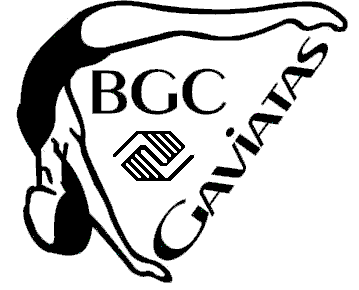 Date:  			May 14 and May 15, 2016Location:		Owego Free Academy High School                    		1 Sheldon Guile Blvd, Owego, NY Events:  		10/UI, 11/12I, 13/OI solo, duet, trio, team, figures	  		12/UAG, 13-15AG, 16-17AG, 18-19AG solo, duet, team, combo, figuresQualification:                  Swimmers placing 1-3 in each age group, in each event, in each association intermediate and age group championship.Figures: Intermediate and 12/U Figures 101	Ballet Leg			1.6301	Barracuda			2.013/15 AG Figures 	423	Ariana				2.8	301e	Barracuda Spinning 360	2.216-19 Figures (Compulsory only)	308 	Barracuda Airborne Split	2.8	355g	Porpoise Twist Spin		2.8Optional figure groups will be drawn 18-72 hours before the meet beginTentative  Schedule  (will be adjusted after all entries are received)Saturday May 14 Doors open at 8:00am	Intermediate and 12 Under age groups	Intermediate and 12/UAG figuresIntermediate trio, Intermediate and 12/UAG duet, Intermediate and 12/UAG solo, Intermediate and 12/UAG team, 4 pm 13/15, 16/17, and 18/19 Age groups figures13/15AG figures, 16/19AG figuresSunday May 15 Doors open at 9:00am    13/15, 16/17, and 18/19 routines13/15, 16/17, 18/19 solo13/15, 16/19 combo13/15, 16/17, 18/19 duet13/15, 16/17, 18/19 teamAnticipated end time - 2 pm